A thuismitheoirí, As you will have heard yesterday, schools will now remain closed until April 19th. We had sent home workbooks with our pupils when school closed on March 12th and subsequently posted a list of work on our school website to guide learning at home for two weeks. This extension will now allow pupils to continue on and do a little more from their books. Please remember that this work cannot replace being at school but these unprecedented times have landed us in a very strange and new reality. We do not expect any parent to replicate the five hour day in school nor should you attempt to. Some of you will have pre-school children in your home and do not need the added stress of us sending work and a barrage of emails checking if the work is completed. Many of you will also have teenagers studying for the junior and leaving certificate exams and this is now bringing considerable stress and worry with the uncertainty surrounding exams. Routine is what will keep us all sane in these trying times. If possible, spend some time in the morning listening to your child read, doing spellings, and tables. Following this, get them to spend some time outdoors in a safe environment and complying with current restrictions. If you don’t have a garden take them with you as part of your daily exercise. Talk to them about spring and Easter. Bake, draw, learn how to tie shoe laces, sew a button or play board games. Below, you will find a list of additional ideas, resources and sites. Many have been made available for free so take advantage of them and use them during this difficult time. For children it is far more important to reassure them that this will pass and that this new way of learning is only temporary. They will see their friends again and they will be back in school.I hope you all remain safe and look forward to seeing you all in the near future.Le gach dea-ghuí, Ray General ResourcesTwinklAll Classes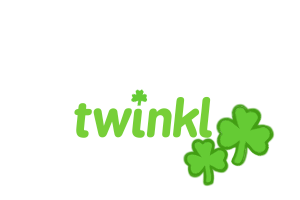 Twinkl are offering all parents and teachers a One Month FREE Ultimate Membership to Twinkl.ie. This will allow parents and teachers unlimited access to every single resource for every single curriculum subject from junior infants to sixth class.www.twinkl.ie/offerNotes: Setting this up is really easy to do - go to www.twinkl.ie/offer and enter the code IRLTWINKLHELPS. This code will only work for new memberships. If you are an existing member with a Core or Extra membership, please get in touch and we will upgrade you to Ultimate right away.World BookAll Levels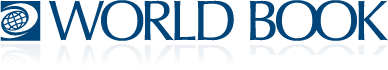 The World Book is a resource offered by the PDST. It’s like a virtual encyclopedia except a lot more interactive.https://www.worldbookonline.com/wb/products?ed=all&gr=Welcome%21 Literacy / English Resources EPICAll Levels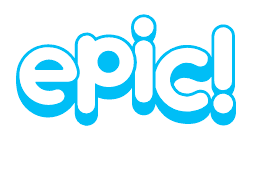 Epic! is an online library which offers over 35000 resources including “Read to Me” books, audiobooks, student tracking, reading level linkage with Accelerated Reader and other reading levelling schemes. It also offers high interest texts such as National Geographic Kids and Guinness Book of Records. It is suitable for children from ages 4-12.https://www.pdst.ie/DistanceLearning/SourcesofInformation#epic Gill ExploreJunior Infants to 2nd Class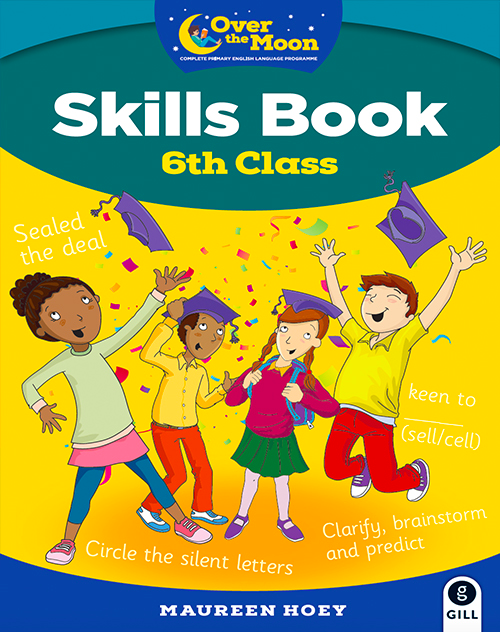 Gill Education has provided free access to gillexplore.ie to all of the pupil resources from Junior Infants to 2nd Class from our Over the Moon complete Primary English Language programme.Pupil resources for programme include:Skills BooksAll readersPupil’s digital resourceshttps://www.gillexplore.ie/ Notes: Sign up required. For any digital support queries, please contact 01 500 9542 or digitalsupport@gill.ie.Edco LearningAll Class Levels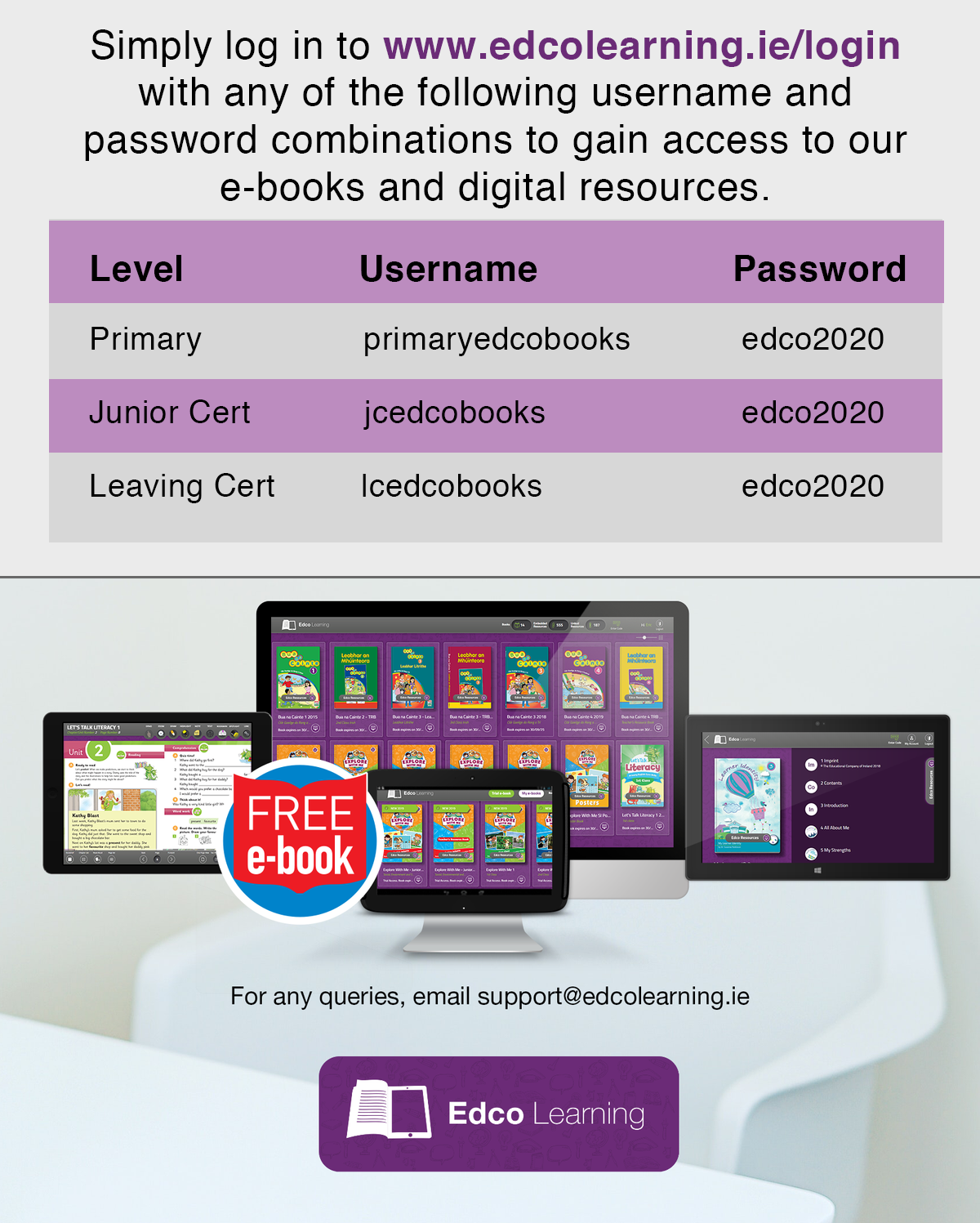 Pupil resources for programme include:Skills BooksAll readersPupil’s digital resourceshttps://www.edcolearning.ie/Notes: Username: primaryedcobooks  Password: edco2020 BorrowBoxAll class levels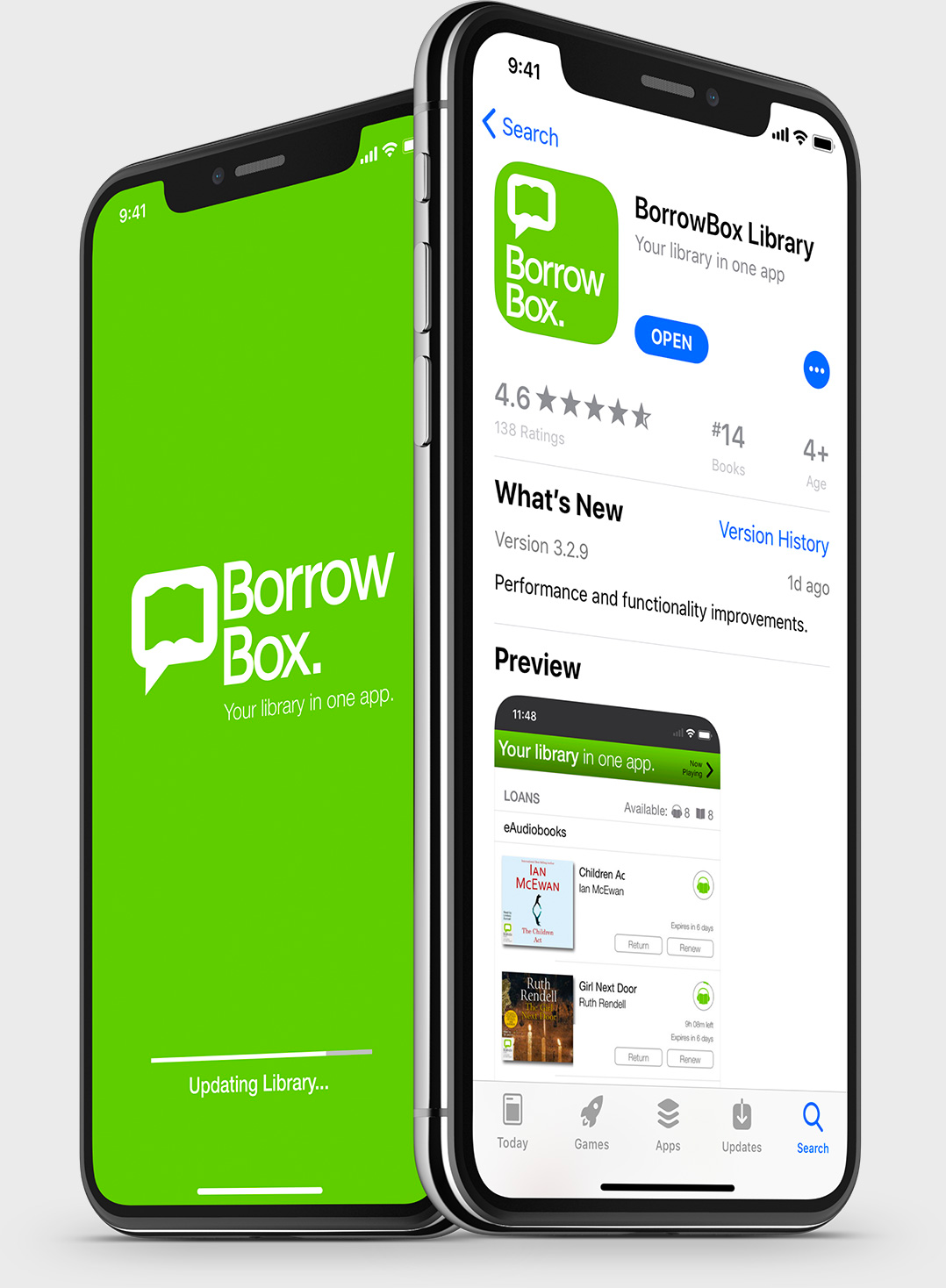 If you or your child/children or parent/s are a member of the local library, you can access an App or website called BorrowBox. It is free. I use it for audio books and also, ebook. There is a children's section. https://www.borrowbox.com/ Notes: To register, you need your library card which has your membership number on the back.VooksAll class levels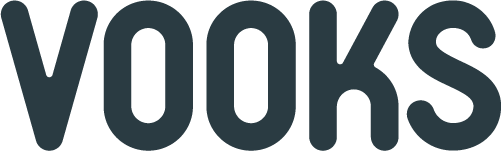 Vooks is committed to being a resource for families to keep kids reading at home.  Vooks can also be a welcome distraction for parents, allowing them to enjoy time with their kids, watching and discussing books together. To help, we have created take-home lesson plans that can be shared with parents and guardians - built to provide children with 20 minutes a day of read aloud time and activities.https://www.vooks.com/ Notes: Free one month, sign up requiredOxford Owl Ebook Reader LibraryJunior ClassesOxford Owl has an ebook library with over 250 books in it and offers free access to teachers and parents once you create an account at www.oxfordowl.co.uk They also have some vocabulary and comprehension activities for most of the books. 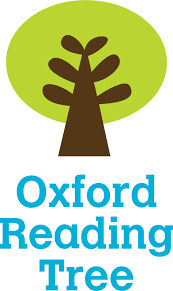 www.oxfordowl.co.ukWriting LegendsJunior Classes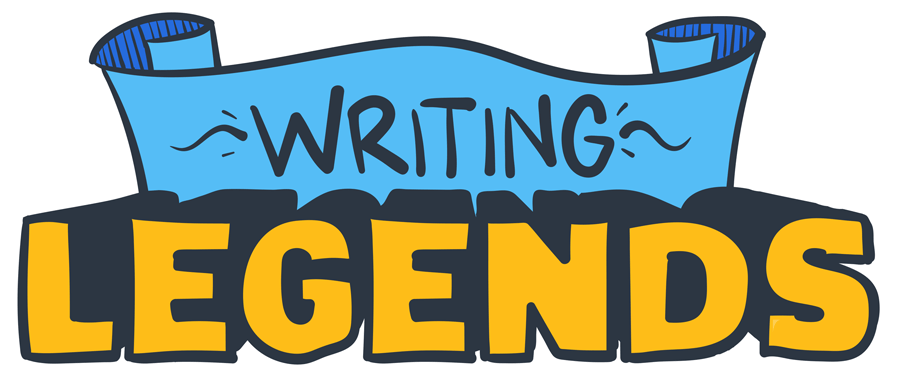 As part of their Assistance for Schools response to Coronavirus they are providing Writing Legends free of charge through to July 31, 2020. Writing Legends is a comprehensive writing program, containing hundreds of activities for students in grades 3 to 6. The regular price is $11.50 (USD) per student. https://www.writinglegends.com/www.sorchaj.comInfants to Fifth Class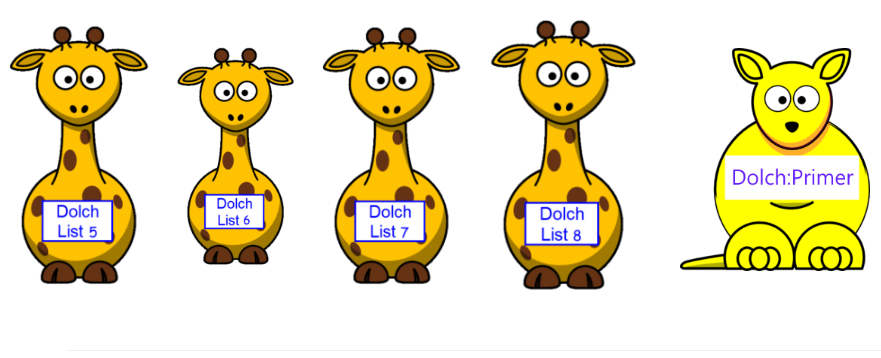 This site covers phonics, dolch, Jolly Phonics including tricky word lists and practice reading sentences following the Spellbound order of words and more.www.sorchaj.comRivet ReadingInfants to Fifth Class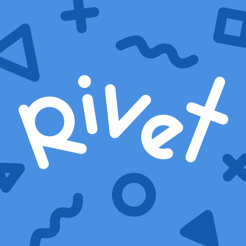 Rivet Reading App by Google is not available in the EU, but the web version of the books, with reading is. High Interest Reading books are available with help for pupils with words that are not easily decodable. Topics range from Animals to History, Sport to Science .Very useful for reluctant readers and self-guided.https://rivet.area120.com/read/#/libraryScreenTeach Your Monster to ReadInfants to 1st Class. 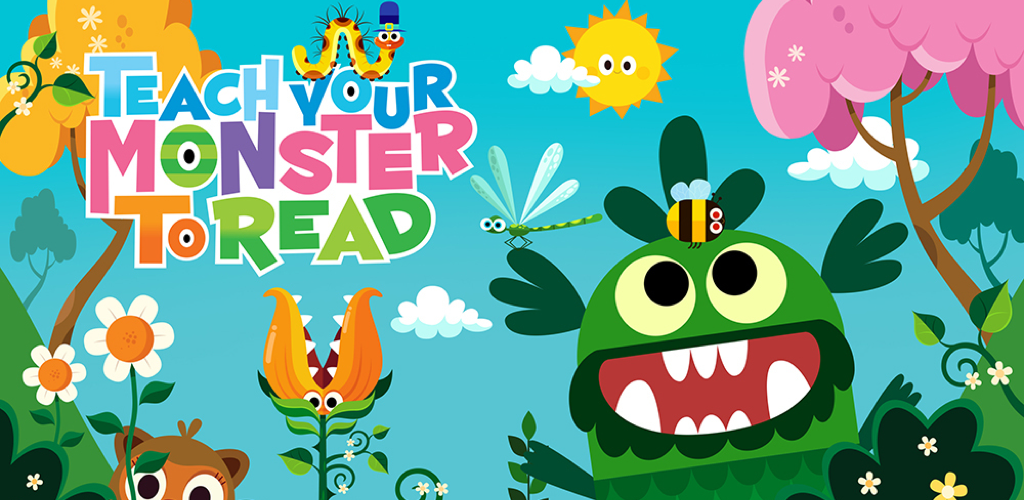 Teach Your Monster to Read is a fun activity that helps infants work on everything from initial sounds, CVC words, blends and digraphs all the way to full words and sentences. The Web platform is free for teachers and students (the App costs, but is not necessary). Teachers can set up a class quite easily and can simplify passwords. Great fun game that children can engage with at home (although teachers cannot set sounds - pupils work through independently).  https://www.teachyourmonstertoread.com/Literacy / Gaeilge ResourcesDuolingo - Gaeilge2nd - 6th ClassDuolingo can be used for learning any language but I use it in school to improve Gaeilge. Teachers can set up a class and input their pupils. This generates a username and password which can be shared with your pupils. They can use Duolingo on phones, tablets, computers. Teachers can set a weekly goal for pupils to reach or set a new skill to be learned.https://schools.duolingo.com/ Áiseanna Gaeilge ar líne:Symbaloo List of Gaeilge Web SitesSymbaloo: Gaeilge WebsitesLéitheoireacht: Séideán Sí (gach leibhéal)https://www.seideansi.ie/aiseanna-eile.phpTeanga ó Bhéal: Scéal an Lae - TG41st - 6th ClassShort stories i nGaeilge read aloud online. Perfect for first - 6th classes i Scoil T2 or rang ar bith i Scoil T1.https://www.youtube.com/results?search_query=Sc%C3%A9al+an+laeLink to the websiteTeanga ó Bhéal: Soundcloud - An GúmSoundcloud - Irish language stories read aloud online/ scéalta i nGaeilge  ón nGúmhttps://soundcloud.com/search?q=An%20G%C3%BAmIrish songs online / Amhráin i nGaeilge ar líneAnam an Amhrán - Youtubehttps://www.youtube.com/results?search_query=Anam+an+Amhr%C3%A1nNumeracy / Maths ResourcesManga HighAll Class LevelsManga High offers maths games for all class levels. School needs to register, and then pupils can be added by bulk upload, with username/password then being provided on a little card. Possibly a challenge to set up and share details with pupils at present. www.mangahigh.com Notes: Free for 60 days, due to Covid-19, school sign up required.Multiplication.com 3rd Class up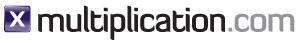 Loads of games to practice Multiplication.https://www.multiplication.com Top Marks - Hit the ButtonClass Level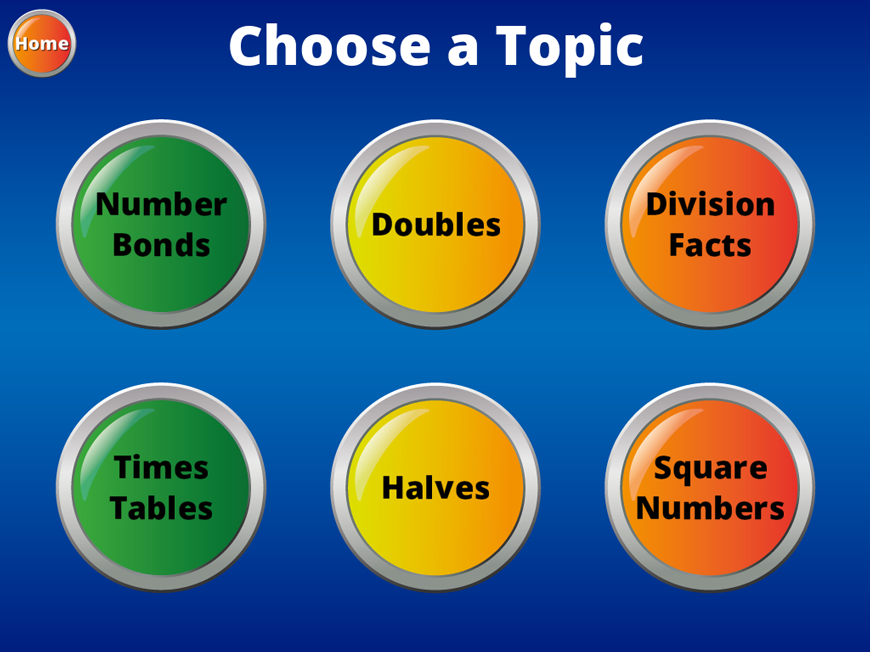 Hit the Button is an interactive maths game with quick fire questions on number, bonds, times tables, doubling and halving, multiples, division facts and square numbers. Games are against the clock and develop number fact recall. Designed for 6-11 year olds. https://www.topmarks.co.uk/maths-games/hit-the-button Notes: A paid app version is available from Apple/Google Play/Amazon but the web browser version is free to use.Top Marks - Daily 10Class Level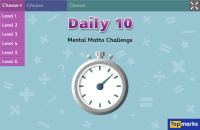 HiDaily 10 is a primary maths resource which covers addition, subtraction, ordering, partitioning, place value, rounding, multiplication, division, doubles, halves and fractions. It has been designed primarily for use on an interactive whiteboard. The aim is to help teachers deliver 10 maths questions many which can be used for mental maths practise.Sets of questions can be timed or untimed and the activities are ideal for starter and plenary sessions. They are graded in levels of difficulty which match year group levels in England's National Curriculum Maths requirements. This means the resource is suitable for children from 5 to 11 years of age.https://www.topmarks.co.uk/maths-games/daily10Science ResourcesScholastic Learn at Home (Free)Day to day projects (USA based) for children Infants to Sixth Class. https://classroommagazines.scholastic.com/support/learnathome.html Science Foundation IrelandInfants to 6th Class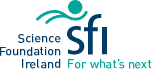 Any science experiment you could ever think of is nicely organised into lots of different sections. Much of the equipment you can find at home but well worth exploring to try and do a science experiment every few days.https://www.sfi.ie/engagement/discover-primary-science-and-maths/activities-search/Geography ResourcesAsk About IrelandInfants to 6th Class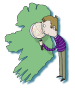 An oldie but a goodie. This web site covers both History and Geography from infants to 6th class including some great project ideas. There’s probably enough here to cover the entire curriculum. Hard to believe it’s almost 20 years old!http://www.askaboutireland.ie/learning-zone/primary-students/Scoilnet GeographyInfants to 6th Class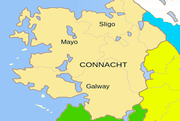 Teachers working with Scoilnet have produced a number of subject-based themed pages. Each theme page presents a set of links and resources on a particular topic. This page contains a number of resources on different Geography topics. Many of them also tie in to Educate Together’s Learn Together Curriculum.https://www.scoilnet.ie/primary/theme-pages/geography/ History ResourcesAsk About IrelandInfants to 6th ClassAn oldie but a goodie. This web site covers both History and Geography from infants to 6th class including some great project ideas. There’s probably enough here to cover the entire curriculum. Hard to believe it’s almost 20 years old!http://www.askaboutireland.ie/learning-zone/primary-students/Seomra Ranga History LinksInfants to 6th Class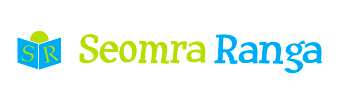 Seomra Ranga does not maintain any of the web sites provided as links so it assumes no responsibility for their contents, nor does any link constitute an endorsement of any other site, its sponsor or its contents. These links are just suggestions of websites that teachers may wish to visit to compliment their classroom teaching. Ultimately, it is the responsibility of each individual teacher or school to determine whether the links provided are suitable for children to visit.https://www.seomraranga.com/links/sese-links/history/ Social, Personal and Health Education ResourcesBusy Bodies4th to 6th Class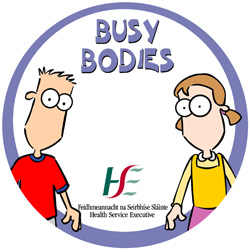 Busy Bodies Adolescent Development Programme provides information on the physical and emotional changes that children may experience during puberty, to reassure them that puberty is a normal part of growing up.  Busy Bodies is a useful resource to help support both teachers and parents in providing information on puberty to children aged between 10 and 14.https://www.healthpromotion.ie/health/inner/busy_bodies Scoilnet SPHE PageInfants to 6th Class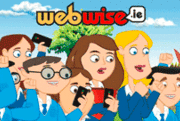 A small number of resources to support the SPHE curriculum including the Webwise programmehttps://www.scoilnet.ie/primary/theme-pages/sphe/ Tools to Stay On TaskClass Level:  Everyone, including adultsTools designed to help a person work steadily for a set time interval, then take a five-minute break. These programs can help students eliminate distractions while they work by blocking access to content that isn’t used for learning.Block Site (Chrome Extension)Stay Focused (Chrome Extension)Strict Workflow (Chrome Extension)Resources to support PE or Exercise at HomeGoNoodleAll class levelsGoNoodle is a really easy and good way to get kids moving. Popsico… Pop pop sico! 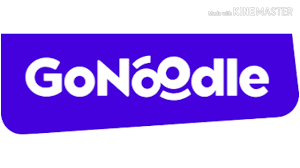 https://www.gonoodle.com/Notes: FreePSSI PE LessonsAll Levels  Included on this resource is a set of support materials for the five strands of the physical education curriculum for primary schools. The materials have been designed to complement this curriculum and to assist primary teachers in its implementation. 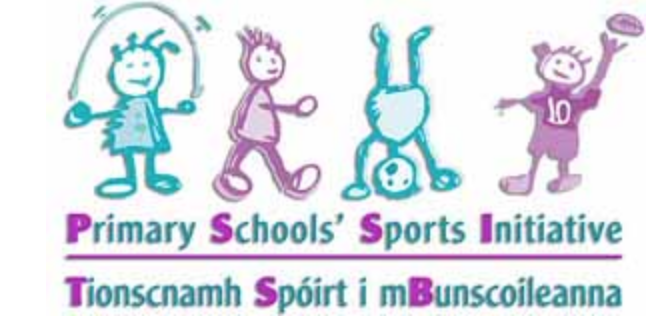 https://pssi.pdst.ie/clickme.htmlNotes: Free Music ResourcesDabbledoo MusicAll ClassesDabbledoo are offering all content for free to parents of schools with DabbledooMusic.Please email shane@dabbledoomusic.com to let them know if your school would like to avail of this, and we can set up your access details.Notes: Only available to schools signed up to DabbledooSoundTrapwww.soundtrap.com :: A great way for students to experiment with loops and sounds through layering tracks and building songs. Supports GSuite and Office365 logins which means all work saved to the cloud. Free version gives students five compositions to explore. Lots of learning in students playing around with the built in demo songs and their use of sound recording techniques, musical effects and layering of sounds (texture etc.) (@stephenmcf)Visual Arts ResourcesI Am An ArtistAll ClassesA very oldie but a very goodie. One of the best produced Visual Arts guides for the curriculum. The site may be dated but everything in it is gold!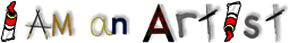 http://www.iamanartist.ie Online art supports on Social MediaYoutube:Will Sliney https://www.youtube.com/channel/UCmtQsXI3211I2eumTVKh4Kg coaches drawing of marvel charactersArt for kids hub https://www.youtube.com/user/ArtforKidsHub coaches simple drawingsDraw so cute https://www.youtube.com/channel/UC3dEvA1is6-0_yuei9iCdEw coaches drawing simple cartoonsUse your hand as a template for drawing simple pictures- 10 ideas https://www.youtube.com/watch?v=qJNSOte9h4ICraft ideas using materials in the home  https://www.youtube.com/watch?v=xSsdnC896pUInstagram:LEARNSTAGRAM.2020 - online school including art lessons with minimal resources. (other subjects available on this platform) Teachers Pay Teachers: This is a website with lesson ideas. There are some lovely FREE resources and lessons. Be careful, not all lessons are free. You have to sign up by email to get free resources. Here are some nice art ones that are free: https://www.teacherspayteachers.com/Product/Party-Pineapples-Art-Lesson-4377329https://www.teacherspayteachers.com/Product/Party-Pandas-Art-lesson-4487003https://www.teacherspayteachers.com/Product/Pop-Art-Interactive-Flip-Flops-Great-End-of-the-Year-Activity-FREE-1180791Ethics / Religion ResourcesLearn Together Resource BankAll ClassesLots of books, lesson plans, links to websites to support the Learn Together curriculum https://learning.educatetogether.ie/course/index.php?categoryid=9Catholic Confirmation Study “Chosen”Confirmation classes (5th/6th)www.confirmationstudy.com  Has great videos (and worksheets/books.) Sample videos are on the website. Many of the full videos are available on youtube or vimeo to view for free, just search “Chosen Confirmation Study”. Books and dvds available to buy but resources on website are free. 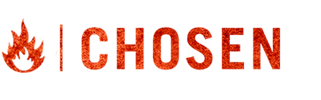 Catholicicing.com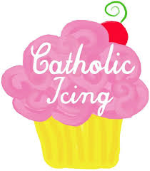 All class levelsHas a wide range of resources and ideas including art and crafts, worksheets and “How to draw” videos. Resources to celebrate St. Patrick’s Day, Lent, Holy Week and Easter.  https://www.catholicicing.com/SEN-related resourcesEducation NationOnline learning for all school staff to better help all pupils with special needs.https://educationnation.ie/register/covid-19-free-access/Free access to all Education Nation courses for all schools until March 31st 2020

SEN TeacherOne of the oldest sites dedicated the Special Education Teaching but has expanded its use to any type of learning environment. Loads of printables and interactive resources.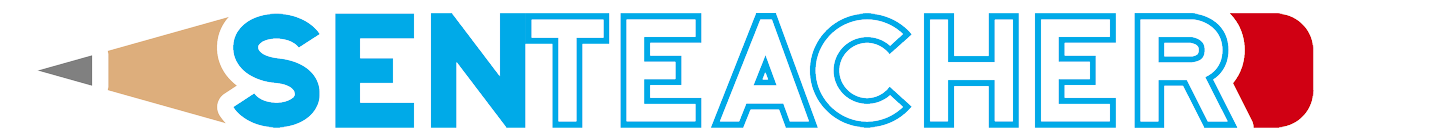 https://www.senteacher.org Curricular Material | National Council for Special Education - CPD and In-School Supporthttps://www.sess.ie/resources/curricular-material 
Learning about COVID-19 Information Worksheet for Children about Covid-19All Classes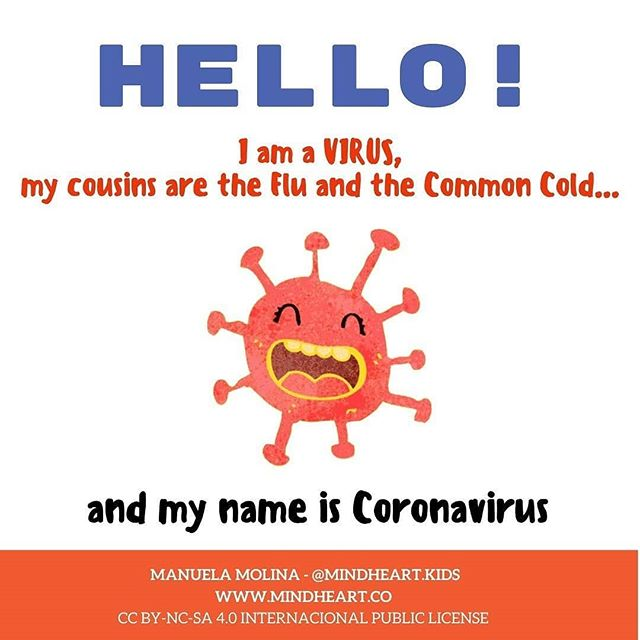 Free downloadable PDF  for children about Coronavirus which is information but also acts as an activity sheet.Website is www.mindheart.com Then enter tab for ‘descargables’. Most of this website is in Spanish however, they have the pdf version in English. Tab for direct link is below.https://660919d3-b85b-43c3-a3ad-3de6a9d37099.filesusr.com/ugd/64c685_bec2d5e852fc46ed8e7d0f2396fb5385.pdf